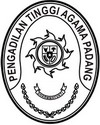 Nomor	: W3-A/         /KU.01/I/2022	14 Januari 2022Sifat	: SegeraLampiran	: 1 rangkapHal	: Pemanggilan Peserta Kegiatan Konsolidasi                           Laporan Keuangan Wilayah Sumatera Barat                            Tahunan Tahun Anggaran 2021Yth.Sekretaris Pengadilan Tinggi PadangSekretaris Pengadilan Negeri Se-Sumatera Barat Sekretaris Pengadilan Agama Se-Sumatera Barat Sekretaris Pengadilan Militer I-03 PadangSekretaris Pengadilan Tata Usaha Negara PadangDi –TempatAssalamu’alaikum Warahmatullahi Wabarakatuh.Berdasarkan surat Kepala Kantor Wilayah Direktorat Jenderal Perbendaharaan Provinsi Sumatera Barat Nomor S-6/WPB.03/2022 perihal Jadwal Rekonsiliasi, Penyusunan, dan Penyampaian Laporan Keuangan Tingkat UAPPA-W Tahunan 2021 (Unaudited) dan surat Penanggungjawab Korwil 005.01.0800 nomor W3-A/216/KU.01/I/2022 tanggal 10 Januari 2022 tentang Pelaksanaan Kegiatan Konsolidasi Laporan Keuangan Wilayah Sumatera Barat Tahunan TA 2021, untuk itu diminta kerja sama Saudara untuk menugaskan nama-nama peserta (terlampir) untuk  pelaksanaan kegiatan ini.Kegiatan dimaksud akan diselenggarakan pada:Hari/Tanggal			:  Rabu-Sabtu / 19-22 Januari 2022Tempat				:  Hotel Santika Bukittinggi 	   				   Jl. Tuanku Nan Renceh No.33, Kayu Kubu, 					  Kec. Guguk Panjang, 					  Kota Bukittinggi, Sumatera Barat Waktu 	    	Registrasi	: 10.00 WIB 19 Januari 2022	 	  	Check In	: 14.00 WIB 19 Januari 2022			Check Out	: 12.00 WIB 22 Januari 2022Pakaian		: Rabu  			  Siang   	: Pakaian Dinas,        			  Malam 	: Batik	   		  Kamis –Sabtu                                    Siang-Malam	 : BatikBiaya kegiatan ini dibebankan kepada DIPA masing-masing satker. Untuk biaya penginapan dibebankan sebesar Rp1.725.000,- per peserta untuk 3 malam.Para peserta diharapkan Registrasi sesuai jadwal dan mengikuti pembukaan acara pukul    12.00 WIB. Demikian kami sampaikan, atas perhatian dan kerjasama Saudara kami ucapkan terima kasih.WassalamPenanggung Jawab Korwil 005.01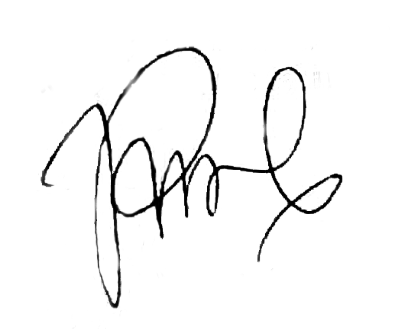 Pengadilan Tinggi Agama PadangIrsyadiLampiran I Surat Pengadilan Tinggi Agama PadangNomor   : W3-A/         /KU.01/I/2022Tanggal  : 14 Januari 2022Daftar Nama PesertaKonsolidasi Laporan Keuangan Wilayah Sumatera Barat  (005.01.0800) Tahunan TA 2021Bukittinggi, 19 Januari 2022 s.d 22 Januari 2022Hotel Santika Bukittinggi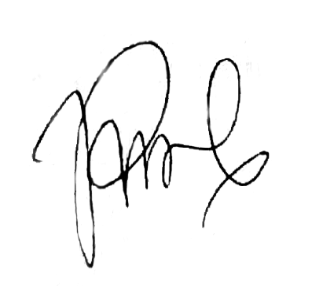 Penanggung Jawab Korwil 005.01Pengadilan Tinggi Agama PadangIrsyadiLampiran II Surat Pengadilan Tinggi Agama PadangNomor   : W3-A/         /KU.01/I/2022Tanggal  : 14 Januari 2022Susunan AcaraKonsolidasi Laporan Keuangan Wilayah Sumatera Barat  (005.01.0800) Tahunan TA 2021Bukittinggi, 19 Januari 2022 s.d 22 Januari 2022Hotel Santika BukittinggiHari  I Rabu, 19 Januari 2022Hari II Kamis, 20 Januari 2022Hari III Tanggal 21 Januari 2022Hari IV Tanggal 22 Januari 2022Penanggung Jawab Korwil 005.01Pengadilan Tinggi Agama PadangIrsyadiPENGADILAN TINGGI AGAMA PADANGJl. By Pass Km 24 Anak Air, Batipuh Panjang, Koto TangahTelp.(0751) 7054806 fax (0751) 40537 Website: www.pta-padang.go.id Email: admin@pta-padang.go.idPADANG  25179NoNama PesertaNama Satuan Kerja1Refyna Sumita, SEPengadilan Tinggi  Padang2Tessya Putri PermatasariPengadilan Tinggi Padang3Yelly Anita HamzahPengadilan Negeri Padang4Maria Ekawati, SHPengadilan Negeri Padang5Junia Sari Wartati,S.H.Pengadilan Negeri Sawahlunto6Sisca UtamaPengadilan Negeri Sawahlunto7Dini Maulidya Rahmawati, AmdPengadilan Negeri Sawahlunto8Lince R. Sitohang, S.KomPengadilan Negeri Batusangkar9Fachrul RoziPengadilan Negeri Batusangkar10Herly Bastian, S.H., M.H.Pengadilan Negeri Solok11Roby IrawanPengadilan Negeri Solok12Siti Rif'atus Sa'adah,A.MdPengadilan Negeri Solok13Oki Rusman, SHPengadilan Negeri Pariaman14Syafriko hamid,S.EPengadilan Negeri Pariaman15Fransiscus,S.KomPengadilan Negeri Pariaman16Apriliana Rizki Nur Lestari,A.MdPengadilan Negeri Painan17Aldian FirdausPengadilan Negeri Painan18Welly OktrisniPengadilan Negeri Bukittinggi19Widya Sari, SEPengadilan Negeri Bukittinggi20Havit Biga,S.H.Pengadilan Negeri Lubuk Sikaping21Gustina MaryaniPengadilan Negeri Lubuk Sikaping22Eka Zulfianti,SEPengadilan Negeri Payakumbuh23Wilma AsnetiPengadilan Negeri Payakumbuh24Martha Roselina,AmdPengadilan Negeri Payakumbuh25Efri Roza,S.KomPengadilan Negeri Padang Panjang26Hendra ParnandePengadilan Negeri Padang Panjang27Ahmi Fajarsari Febrina Syadza, AmdPengadilan Negeri Padang Panjang28Syahril, S.E.Pengadilan Negeri Lubuk Basung29fajrul hadi,A.MdPengadilan Negeri Lubuk Basung30Andira Mardhiah, S.KomPengadilan Negeri Tanjung Pati31Deska Rina, S.KomPengadilan Negeri Tanjung Pati32Febri Charlin,S.EPengadilan Negeri Koto Baru33Zhafrullah,S.H.Pengadilan Negeri Koto Baru34Silvi Nirmalasari,S.H.Pengadilan Negeri Muaro35Rosyidah,S.E.Pengadilan Negeri Muaro36Stri Devi Saraswati,A.Md.S.IPengadilan Negeri Muaro37Kardinal, ST, SHPengadilan Negeri Pulau Punjung38Nike Kurnia, SEPengadilan Negeri Pulau PunjungNoNama PesertaNama Satuan Kerja39Imam Habib Al Fikri,S.TPengadilan Agama Pariaman40Atika Zafikri,S.KomPengadilan Agama Pariaman41Ayu Nuansa Ramadhani, A.Md.A.BPengadilan Agama Solok42Febrianto,A.MdPengadilan Agama Solok43Dodi Safutra,S.KomPengadilan Agama Sawahlunto44Fitra Diana,S.H.Pengadilan Agama Sawahlunto45Vina Dhamayati, S.PsiPengadilan Agama Pulau Punjung46Miftah Annisa, A.MdPengadilan Agama Pulau Punjung47Ahmad Rasyid Sadiki,S.Kom, S.HPengadilan Agama Batusangkar48Vina Amalliah, S.EPengadilan Agama Batusangkar49Nadilah Tilarah, A.Md.A.B.Pengadilan Agama Batusangkar50 Sispet Dikkie,S.H.IPengadilan Agama Padang51 Sil Melayeni Agus,S.H.Pengadilan Agama Padang52Naldo PutraPengadilan Agama Padang53Aldi Farido Utama,S.H.IPengadilan Agama Padang Panjang54Muhammad Hadi,S.HPengadilan Agama Padang Panjang55Selly Tria Amanda, A.Md.A.BPengadilan Agama Sijunjung56Nila Dwiva, S.EPengadilan Agama Sijunjung57Hasnur Rafiq, S.KomPengadilan Agama KotoBaru58Wiwianto, S. KomPengadilan Agama KotoBaru59Febriana Putri Rahmadayanti,STPengadilan Agama Muara Labuh60Yuli Yani, A.MdPengadilan Agama Muara Labuh61Hendra Perdana, SH.Pengadilan Agama Painan62Nirwan Budianto, SH.Pengadilan Agama Painan63Yusra Nelhendra,S.E.Pengadilan Agama Bukittinggi64Syamsurna, S.AgPengadilan Agama Lubuk Sikaping65Izka NabilaPengadilan Agama Lubuk Sikaping66Afif EriantoPengadilan Agama Talu67Isterliza,S.AgPengadilan Agama Talu68Epi Deswita, S.HIPengadilan Agama Maninjau69Drs. Yultra YunaidiPengadilan Agama Maninjau70Tiara Antonisa WielnaPengadilan Agama Payakumbuh71Rahmaida Susrianti, S.H.IPengadilan Agama Payakumbuh72Adriyeni,S.H.Pengadilan Agama Tanjung Pati73Yogi Yanova,S.KomPengadilan Agama Tanjung Pati74Siti Robbiah Ulmi, S.E.Pengadilan Agama Lubuk Basung75Harsiana Yuniar Dwi Saputri, A.MdPengadilan Agama Lubuk Basung76LusiskaPengadilan Negeri Pasaman Barat77Elsa Magdalena Sinurat,A.Md.A.B.Pengadilan Negeri Pasaman Barat78Hafit Hadena,S.KomPengadilan Tata Usaha Negara Padang79Vicky Ossary,A.Md.Pengadilan Tata Usaha Negara Padang10.00 – 12.00RegistrasiCoffee break12.00 – 12.30Pembukaan oleh Penanggungjawab Korwil 005.01.080012.30 – 14.00Istirahat – Shalat –Makan Siang14.00 – 14.30Check In14.30 – 14.45Pemaparan Tata Cara Kegiatan Konsolidasi dan Pengumpulan Dokumen14.45 – 15.45Konsolidasi LKCoffee break15.45 – 16.30Istirahat – shalat 16.30 – 18.00Lanjutan Konsolidasi LK18.00 – 19.30Istirahat – shalat – makan malam19.30 – selesaiLanjutan Konsolidasi LKCoffee break06.00 – 08.00Sarapan Pagi08.00 – 12.30Konsolidasi LKCoffee break12.30 – 14.00Istirahat – Shalat –Makan Siang14.00 – 15.45Lanjutan Konsolidasi LKCoffee break15.45 – 16.30Istirahat – shalat 16.30 – 18.00Lanjutan Konsolidasi LK18.00 – 19.30Istirahat – shalat – makan malam19.30 – selesaiLanjutan Konsolidasi LKCoffee break06.00 – 08.00Sarapan Pagi08.00 – 12.00Konsolidasi LKCoffee break12.00 – 14.00Istirahat – Shalat –Makan Siang14.00 – 15.45Lanjutan Konsolidasi LKCoffee break15.45 – 16.30Istirahat – shalat 16.30 – 18.00Lanjutan Konsolidasi LK18.00 – 19.30Istirahat – shalat – makan malam19.30 – 21.00Lanjutan Konsolidasi LKCoffee break21.00 – 21.30Laporan Kegiatan Konsolidasi LK- Penutup06.00 – 08.00Sarapan Pagi08.00 – 12.00Check-out (Tidak ada Makan Siang)